 K-12 ESEA Common Federal Program Guidance				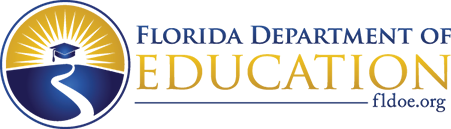 Contracted Services For contracted services that do not exceed $3,000 per full day of service, a contract shall be submitted for review at the time of the request. If a contract is not available to submit for review at the time of the request, a detailed scope of work or proposed contract of services must be provided. The submission must include a purpose, rationale, projected number of individuals to be served and a cost breakdown of the services to be performed to determine if the request is allowable, reasonable and necessary. Materials to support the services may be requested as an additional expense. Any contracted service requested in excess of $3,000 per full day of service, including travel, will be presumed unreasonable. If an extenuating circumstance requires a contracted service in excess of $3,000 per full day a detailed cost analysis must be submitted to Vice-Chancellor, Melissa Ramsey at Melissa.Ramsey@fldoe.org and the Assistant Deputy Commissioner, Miki Presley at Mari.Presley@fldoe.org for review. Field TripsEducational field trips may be allowable if the field trips are planned instructional activities that engage students in learning experiences that are difficult to duplicate in a classroom situation. Field trips must be reasonable in cost and necessary to accomplish the objectives of the grant program. The request must include the destination, entrance fee if applicable, number of attendees per grade level and transportation costs. Academic lesson plans are required and shall include activities that prepare students for the trip and follow-up activities that allow students to summarize, apply, and evaluate what they learned. For monitoring purposes, the local educational agency (LEA) must maintain documentation that provides evidence of student learning connected to the objectives of the grant program.Recruitment, Retention and Reward Incentives Recruitment, retention and reward incentives must be based on a three-year aggregate state value-added model (VAM) score. If state VAM is not available, another student growth model may be proposed. The student growth model must be fair and reliable. The LEA must submit the model demonstrating the classification and distribution of non-state VAM teacher scores for approval. A state-approved teacher evaluation system does not necessarily meet this requirement. Incentives can be part of a structured pay system or a Memorandum of Understanding (MOU); however, the above criteria shall apply. Incentives for attendance and non-instructional personnel are not allowable. Recruitment incentives for teachers with less than one year of experience or for hard to staff positions will be considered on a case by case basis.Out-of-State TravelOut-of-state travel may be allowable if the services requested are reasonable, necessary and meet the intent and purpose of the grant program. No later than 30 days prior to the travel, a justification must be provided to the program office for preapproval. The justification must include the purpose for the travel, why it cannot be provided within the state of Florida, the projected number of attendees and a cost breakdown (registration fees, hotel, per diem, car rental/airline ticket, etc.) of the travel. The number of attendees requested shall also be reasonable. 